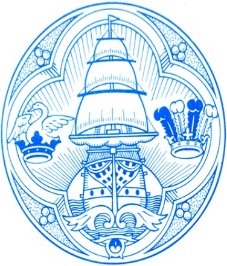 Maer y Dref – Cynghorydd Bns C. StevensAnnwyl Syr neu Madam,Fe'ch gelwir drwy hyn i fynychu Cyfarfod o'r Cyngor Llawn a gynhelir yn Theatr y Torch, Aberdaugleddau ar ddydd Llun 27 Tachwedd 2023 am 7:00pm.Gellir darparu mynediad o bell i’r Cyfarfod hwn ar gyfer Cynghorwyr ac aelodau’r cyhoedd ar gais oherwydd canllawiau yn Neddf Llywodraeth Leol ac Etholiadau (Cymru) 2021.Dyddiedig yr pedwerydd ar hugain hwn o DACHWEDD 2023Barbara FitzgeraldBns B. J. FitzgeraldClerc a Swyddog Ariannol6:15 yh – 	Derbyn y Conqueroars (Emma, Tyenne a Rowena) – tair dynes leol a fydd yn rhwyfo Cefnfor yr Iwerydd heb gefnogaeth ym mis Ionawr 2025 i godi arian ar gyfer elusennau amrywiol.		________________________A M E N D E D  A G E N D A1. 	Ymddiheuriadau.2. 	Datganiadau o Ddiddordeb. (Derbyn unrhyw ddatganiadau o ddiddordeb mewn unrhyw fater i’w drafod yn y Cyfarfod. Gofynnir i aelodau nodi natur y buddiant a nodi a yw’r buddiant yn bersonol neu’n rhagfarnu.)3. 	Sesiwn Holi ac Ateb gydag Aelodau'r Cyhoedd. (10 munud ar y mwyaf.)4. 	Newyddion gan y Maer.5. 	Cwestiynau heb ddadl yn unol â Rheol Sefydlog Rhif 6.6. 	Cofnodion Cyfarfod y Cyngor Llawn a gynhaliwyd ar 13eg Tachwedd 2023. (Tudalen 76.) (Gweler ynghlwm.)7. 	Derbyn adroddiadau, argymhellion a phenderfyniadau'r Pwyllgorau a ganlyn (gweler ynghlwm):GWEITHGOR PWLL PADLOa gynhaliwyd ar 20 Tachwedd 2023 			Tudalen 84IS-BWYLLGOR DIGWYDDIADAU CYHOEDDUSgynhaliwyd ar 23 Tachwedd 2023 				[i ddilyn]8. 	Cais am Ysgol Gynradd Gymunedol Aberdaugleddau. (Trafodwyd gyntaf yng Nghyfarfod y Cyngor Llawn ar 13eg Tachwedd 2023.) (Gweler yr e-bost atodedig.)9. 	Materion Cynllunio. (Gweler ynghlwm.) (Er gwybodaeth yn unig.)(a) 	Ceisiadau Cynllunio.(b) 	Hysbysiadau Cynllunio.10. 	Cais Cynllunio heb ei benderfynu – 23/0613/PA – Ffasâd blaen newydd i'r siop yn 55-57 Heol Siarl (Canol Aberdaugleddau).11. 	Cais am Drwydded heb ei benderfynu – McDonald’s, Parc Manwerthu Havens Head, Aberdaugleddau. (Gweler ynghlwm.)12. 	Adroddiad Mynwent – Hydref 2023. (Gweler ynghlwm.)13. 	Ceisiadau am Gymorth Ariannol. (Gohiriwyd o gyfarfod y Cyngor Llawn ar 23 Hydref 2023.) (Gweler ynghlwm.)(a) 	Sefydliad Megan Starr.(b) 	Cylch Busnes Aberdaugleddau.MATERION CYFRINACHOL14. 	Pleidlais i symud i Sesiwn Breifat.15. 	Derbyn adroddiadau, argymhellion a phenderfyniadau’r Pwyllgorau a ganlyn (gweler ynghlwm):GRWP CYNNAL A CHADW MYNWENTYDD A CHAFFAEL TIRa gynhaliwyd ar 20 Tachwedd 2023 				Tudalen 82GRWP YSTADAUa gynhaliwyd ar 20 Tachwedd 2023 				Tudalen 86PWYLLGOR SEFYDLIADa gynhaliwyd ar 21 Tachwedd 2023 				Tudalen 88_________________